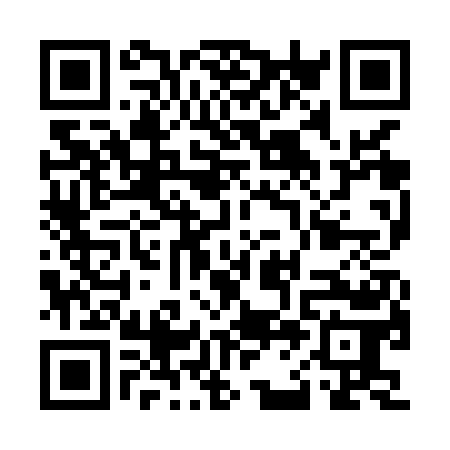 Ramadan times for Bikavenai, LithuaniaMon 11 Mar 2024 - Wed 10 Apr 2024High Latitude Method: Angle Based RulePrayer Calculation Method: Muslim World LeagueAsar Calculation Method: HanafiPrayer times provided by https://www.salahtimes.comDateDayFajrSuhurSunriseDhuhrAsrIftarMaghribIsha11Mon4:544:546:5712:424:286:286:288:2412Tue4:514:516:5412:424:296:306:308:2613Wed4:484:486:5112:414:316:326:328:2914Thu4:454:456:4912:414:336:346:348:3115Fri4:424:426:4612:414:346:366:368:3316Sat4:394:396:4412:414:366:386:388:3517Sun4:364:366:4112:404:386:406:408:3818Mon4:344:346:3912:404:396:426:428:4019Tue4:314:316:3612:404:416:446:448:4220Wed4:284:286:3312:394:436:466:468:4521Thu4:244:246:3112:394:446:486:488:4722Fri4:214:216:2812:394:466:506:508:5023Sat4:184:186:2612:384:476:526:528:5224Sun4:154:156:2312:384:496:546:548:5525Mon4:124:126:2012:384:506:566:568:5726Tue4:094:096:1812:384:526:586:589:0027Wed4:064:066:1512:374:537:007:009:0228Thu4:024:026:1312:374:557:027:029:0529Fri3:593:596:1012:374:567:047:049:0730Sat3:563:566:0812:364:587:067:069:1031Sun4:524:527:051:365:598:088:0810:131Mon4:494:497:021:366:018:108:1010:152Tue4:464:467:001:356:028:128:1210:183Wed4:424:426:571:356:048:148:1410:214Thu4:394:396:551:356:058:168:1610:245Fri4:354:356:521:356:078:188:1810:266Sat4:324:326:501:346:088:208:2010:297Sun4:284:286:471:346:108:228:2210:328Mon4:244:246:451:346:118:248:2410:359Tue4:214:216:421:336:128:268:2610:3810Wed4:174:176:391:336:148:288:2810:41